Принято на общем собрании работниковМДОУ «Детский сад № 179»«31» августа 2022 г.Соглашение № 1  о внесении изменений к Коллективному договору № 2824/236 от 23.06.2022г.МДОУ «Детский сад  № 179»От Работодателя  - в лице заведующего Клочковой Людмилы Викторовны,От Работников - в лице председателя  профсоюзной организации Сорокиной Елены Владимировны договорились о нижеследующем:1.Пункт 1.16. коллективного договора изменить и изложить в следующей редакции: «Переговоры по заключению нового коллективного договора должны быть начаты не позднее «23» марта 2025г.»2. Пункт 6.2.10 коллективного договора изменить и изложить в следующей редакции: «Обеспечивать приобретение и бесплатную выдачу прошедших в установленном порядке сертификацию или декларирование соответствия (часть первая статьи 221, абзац четвертый части второй статьи 214 Трудового кодекса Российской Федерации) специальной одежды и других средств индивидуальной защиты (СИЗ), смывающихся и обезвреживающих средств, работникам, занятым на работах с вредными условиями труда». 3.Пункт 7.3.1. коллективного договора изменить и изложить в следующей редакции: «При принятии локальных нормативных актов, затрагивающих права работников образовательной организации, учитывать мнение выборного органа первичной профсоюзной организации в порядке и на условиях, предусмотренных трудовым законодательством и настоящим коллективным договором. Обязательному обеспечению процедуры учета мнения профсоюзного органа (представительного органа) в соответствии со статьей 371 Трудового кодекса Российской Федерации подлежат:- утверждение графика отпусков (часть 1 статья 123 Трудового кодекса Российской Федерации); - установление системы оплаты и стимулирования труда, в том числе повышение оплаты за работу в ночное время, в выходные и нерабочие праздничные дни, сверхурочную работу (часть 2 статья 135 Трудового кодекса Российской Федерации); - утверждение формы расчетного листка (часть 2 статья 136 Трудового кодекса Российской Федерации); - распределение стимулирующей части фонда оплаты труда педагогических работников (Методические рекомендации Минобрнауки России от 18 июня 2013 г.); - установление систем премирования, стимулирующих доплат и надбавок (часть 1 статья 144 Трудового кодекса Российской Федерации); - установление размеров повышенной оплаты труда для работников, занятых на работах с вредными и (или) опасными условиями труда (часть 3 статья  147 Трудового кодекса Российской Федерации); - разработка критериев, оценки деятельности различных категорий персонала образовательной организации (Решение муниципалитета города Ярославля от 24.12.2012 № 23);- проведение аттестации, которая может послужить основанием для увольнения работников в соответствии с пунктом 3 статьи 81 Трудового кодекса Российской Федерации (часть 3 статья 82 Трудового кодекса Российской Федерации, Приказ Минобрнауки России от 07.04.2014г. № 276); - принятие локальных нормативных актов, предусматривающих введение, замену и пересмотр норм труда (статья 162 Трудового кодекса Российской Федерации); - утверждение Правил внутреннего трудового распорядка (статья 190 Трудового кодекса Российской Федерации); - составление графиков сменности работы (часть 3 статья 102 Трудового кодекса Российской Федерации); - применение (в отношении члена профсоюза) дисциплинарного взыскания (часть 3 статья 193 Трудового кодекса Российской Федерации); - установление форм ДПО работников, перечень необходимых профессий и специальностей (часть 3 статья 196Т рудового кодекса Российской Федерации); - разработка и утверждение инструкций по охране труда для работников (часть 2 статья 214 ТК РФ); - расследование несчастных случаев на производстве (статья 229 Трудового кодекса Российской Федерации); - проекты иных документов, затрагивающих социально-экономические и трудовые интересы работников. 3.Пункт 2.13. Правил внутреннего трудового распорядка (Приложение №1 к коллективному договору) изменить и изложить в следующей редакции:«В день прекращения трудового договора работодатель обязан выдать работнику трудовую книжку или предоставить сведения о трудовой деятельности  (статья 66.1 ТК РФ ) у данного работодателя и произвести с ним расчёт в соответствии со статьёй 40 настоящего Кодекса. По письменному заявлению работника работодатель также обязан выдать ему заверенные надлежащим образом копии документов, связанных с работой (часть четвёртая в ред. Федерального закона от 16.12.2019 N 439 - ФЗ)»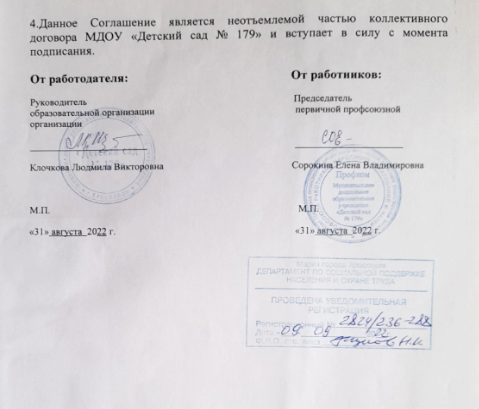 